14 августа специалистами ДЦ «Исток»  совместно с участниками волонтёрского движения «Доброволец» в рамках районной акции: «Выходи во двор играть» на улице Фабричной села Сосновка была проведена игровая программа с такими играми, как: «Море волнуется…», «Вышибала», «Колечко, колечко» и др.Дети вспоминали игры и  принимали активное участие. 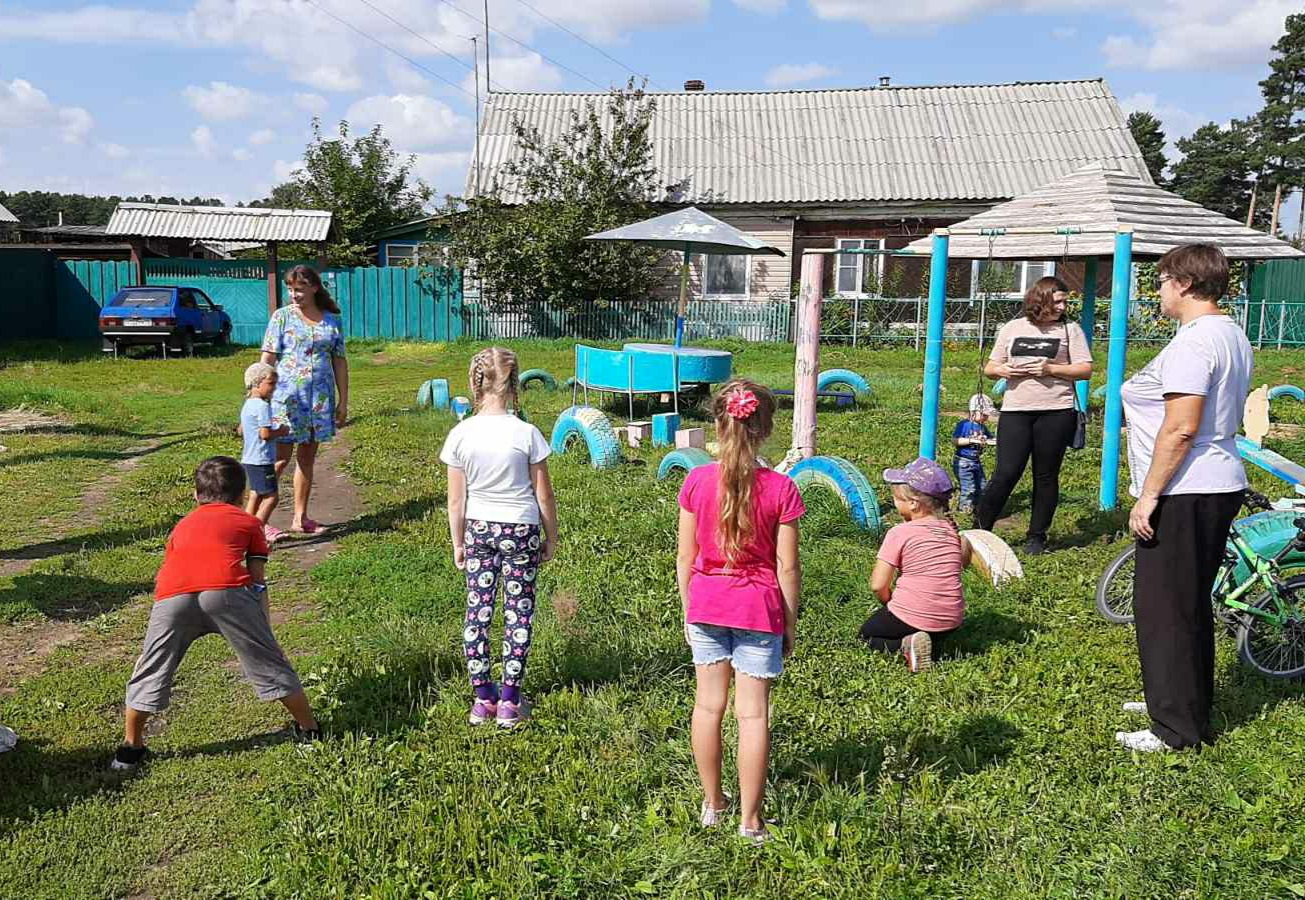 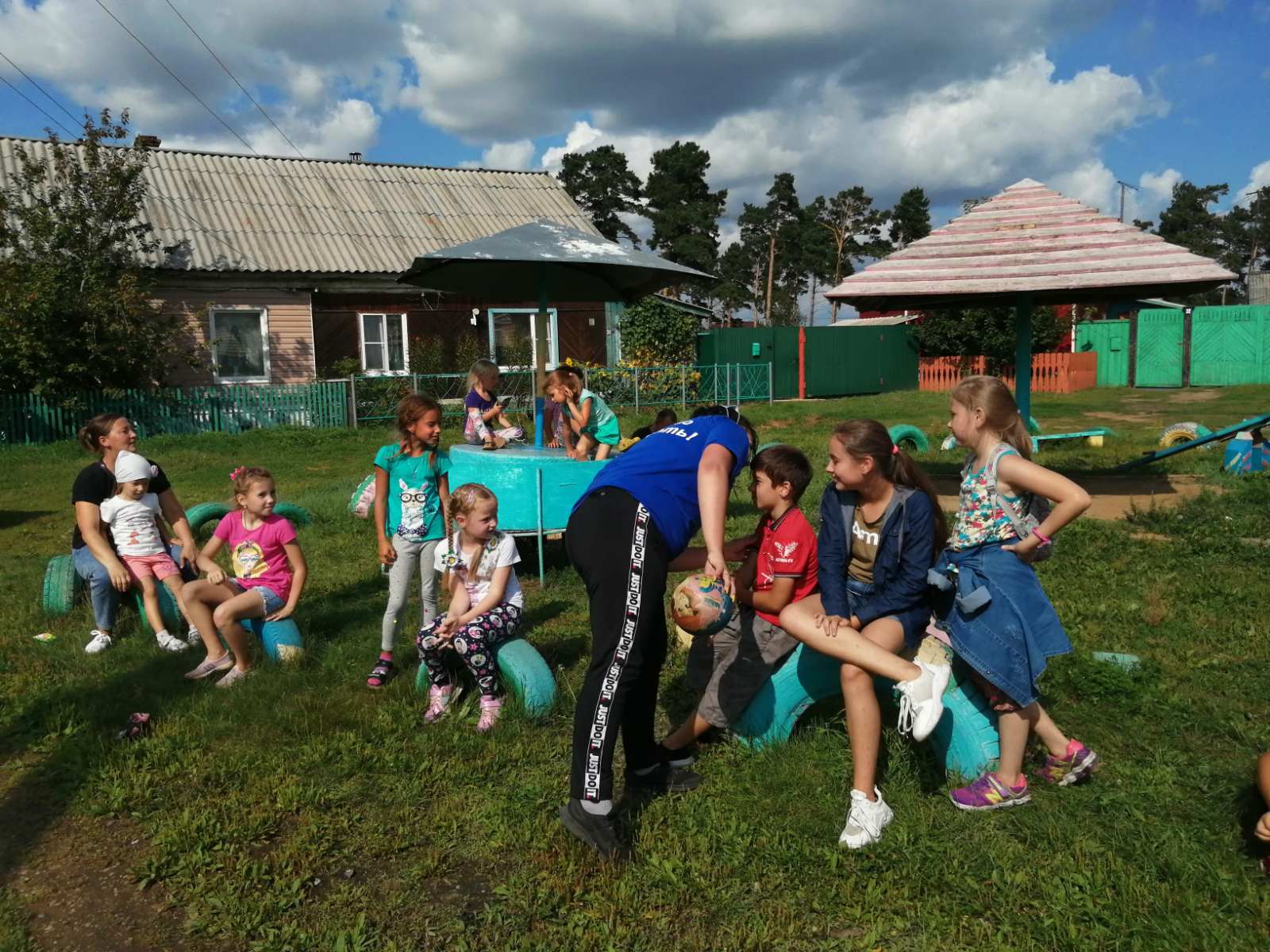 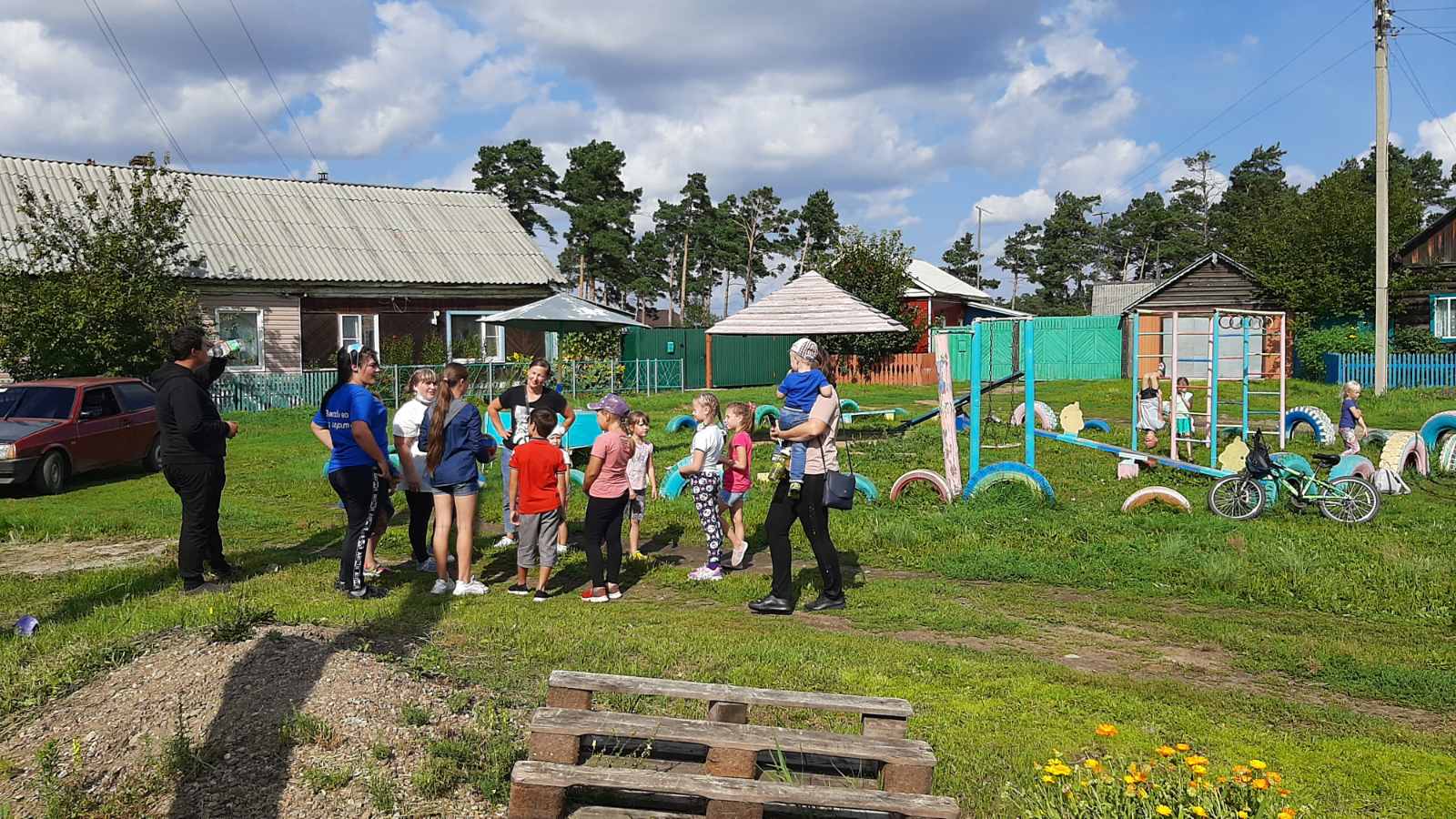 